§1454.  Cancellation1.  Good cause.  Notwithstanding the terms, provisions or conditions of any agreement, no certificate of approval holder may amend, cancel, terminate or refuse to continue or renew any agreement, or cause a wholesale licensee to resign from an agreement, unless good cause can be established or proven for amendment, termination, cancellation, nonrenewal, noncontinuation or causing a resignation.  "Good cause" does not include the sale or purchase of a certificate of approval holder.  "Good cause" includes, but is not limited to, the following:A.  Revocation of the wholesale licensee's license to do business in the State;  [PL 1987, c. 45, Pt. A, §4 (NEW).]B.  Bankruptcy or insolvency of the wholesale licensee;  [PL 1987, c. 45, Pt. A, §4 (NEW).]C.  Assignment for the benefit of creditors or similar disposition of the assets of the wholesale licensee; and  [PL 1987, c. 45, Pt. A, §4 (NEW).]D.  Failure by the wholesale licensee to substantially comply, without reasonable excuse or justification, with any reasonable and material requirement imposed upon the wholesale licensee by the certificate of approval holder.  [PL 2021, c. 658, §257 (AMD).][PL 2021, c. 658, §257 (AMD).]SECTION HISTORYPL 1987, c. 45, §A4 (NEW). PL 2021, c. 658, §257 (AMD). The State of Maine claims a copyright in its codified statutes. If you intend to republish this material, we require that you include the following disclaimer in your publication:All copyrights and other rights to statutory text are reserved by the State of Maine. The text included in this publication reflects changes made through the First Regular and First Special Session of the 131st Maine Legislature and is current through November 1, 2023
                    . The text is subject to change without notice. It is a version that has not been officially certified by the Secretary of State. Refer to the Maine Revised Statutes Annotated and supplements for certified text.
                The Office of the Revisor of Statutes also requests that you send us one copy of any statutory publication you may produce. Our goal is not to restrict publishing activity, but to keep track of who is publishing what, to identify any needless duplication and to preserve the State's copyright rights.PLEASE NOTE: The Revisor's Office cannot perform research for or provide legal advice or interpretation of Maine law to the public. If you need legal assistance, please contact a qualified attorney.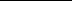 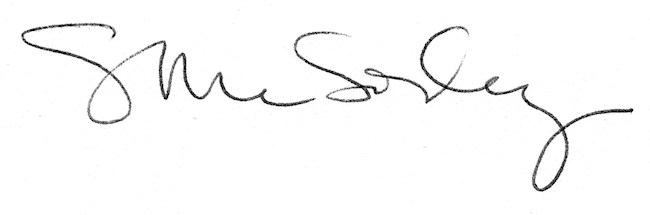 